Vježba - Naredbe pridruživanja i aritmetičke operacije 			Napiši u tablici je li točno napisana naredba, ako nije, objansi zašto:Zapiši koristeći operatore usporedbe i logičke operatore za izraze:Varijabla a je veća ili jednaka varijabli bVarijabla a je jednaka varijabli b ili je varijabla a manja od varijable bVarijabla a nije jednaka varijabli b i varijabla a nije jednaka varijabli cVarijabla a je manja ili jednaka varijabli bVarijabla a je veća od varijable b ili je varijabla b manja od varijable cNa primjeru pseudokoda napiši koja je razlika između znakova = =  i = a=5;
b=5;a==b;    rezultat bi bio? _______**********************************a=4;
b=5;a==b;    rezultat bi bio? ___________Kolika je vrijednost varijable c nakon izvršavanja naredbi?int a=25, b=4, c;a += b;      c = a / b % 2;        Odgovor:__________5. Napiši program koji računa zbroj tri upisana broja te provjerava je li on veći ili jednak 30 i istovremeno manji od 50. Ako je, program treba izračunati i ispisati prosjek ta 3 broja, a u suprotnom ispisati da je zbroj ta 3 broja (navesti ih) izvan zadanog intervala.(3)Državna matura – pseudokod zadatak!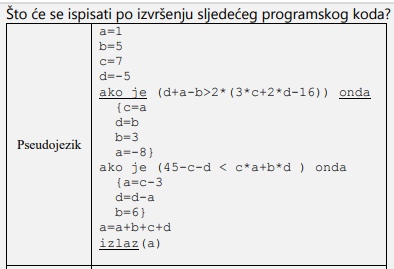 Rješenje:_____________________IzrazObjašnjenje7 > 115<=10A == a6 != 34 > 5 || 4 == 47 > 2 && 5 > 2Rijec != RijecC == C7 == 9 && 7 < 125 >= 9